MISURA 16 - COOPERAZIONETIPO DI INTERVENTO 16.7.1 – STRATEGIE DI COOPERAZIONE PER LO SVILUPPO TERRITORIALE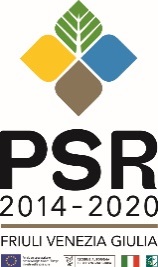 Programma di Sviluppo Rurale 2014-2020 Regione Autonoma Friuli Venezia GiuliaDomanda per l’adesione alla strategia di cooperazione e sviluppo territoriale Mar e Tiaris e accesso individuale al tipo di investimento 1.4 “Investimenti nelle energie rinnovabili (6.4.1) – Misura 16 Cooperazione. Tipo di Intervento 16.7.1Al COMUNE DI GRADOArea Tecnica- Servizio AmbientePiazza Biagio Marin 434073 - GRADOpec: comune.grado@certgov.fvg.itIl sottoscritto:- chiede di aderire alla strategia di cooperazione e sviluppo territoriale Mar e Tiaris e di accedere alla tipologia di investimento 1.4 “Investimenti nelle energie rinnovabili (6.4.1) di cui al Programma di sviluppo rurale 2014-2020 della Regione autonoma Friuli Venezia Giulia Misura 16 – Cooperazione Tipo di Intervento 16.7.1” mediante accesso individuale, ai sensi del regolamento (UE) n.1305/2013 del Parlamento europeo e del Consiglio del 17 dicembre 2013 e di quanto disposto dal bando .A tale fine dichiara, ai sensi dell’art. 47 del DPR n. 445/2000, consapevole delle sanzioni penali richiamate dall’art.76 del sopradetto DPR, in caso di dichiarazioni mendaci e di formazione o uso di atti falsi:di avere ____________ (costituito o aggiornato) e validato il fascicolo aziendale elettronico, ai sensi del decreto del Presidente della Repubblica 1 dicembre 1999, n. 503 (Regolamento recante norme per l'istituzione della Carta dell'agricoltore e del pescatore e dell'anagrafe delle aziende agricole, in attuazione dell'articolo 14, comma 3, del decreto legislativo 30 aprile 1998, n. 173);di essere in possesso dei requisiti di ammissibilità previsti ai fini dell’accesso alla tipologia di intervento 4.1.1 del PSR 2014-2020 di cui all’articolo 6 del presente bando;che, in particolare,  l’azienda: non è impresa in difficoltà come definita all’articolo 2, paragrafo 1, punto 14 del regolamento (UE) n. 702/2014;non è destinataria di un ordine di recupero pendente a seguito di una precedente decisione della Commissione che dichiara gli aiuti illegittimi e incompatibili con il mercato interno.che il progetto di investimento aziendale prevede la realizzazione dei seguenti interventi che costituiscono l’oggetto delle domande di sostegno che saranno presentate, a valere sulla tipologia di intervento 6.4.1:che il progetto di investimento aziendale prevede un costo totale complessivo  di euro ________.che i dati riportati nelle schede compilate ed allegate corrispondono al vero;Di aver preso visione del modello di accordo di cooperazione che andrà sottoscritto con tutto il partenariato della strategia di cooperazione “Mar e Tiaris”Di aver preso visione dell’Allegato J – Linee di indirizzo per gli interventi di recupero e valorizzazione delle architetture rurali, con particolare riguardo all’uso del legnodi essere a conoscenza:- di quanto disposto dal PSR 2014-2020 in relazione alla tipologia di intervento 6.4.1;- che la presente domanda deve essere trasmessa, a pena di inammissibilità, esclusivamente via posta elettronica certificata al seguente indirizzo PEC comune.grado@certgov.fvg.it corredata della documentazione prevista dall’art. 17 del bando;- che gli interventi indicati nella tabella suindicata dovranno essere avviati al più tardi entro tre mesi a decorrere dalla data del provvedimento di concessione del sostegno;- che tutte le comunicazioni inerenti la presente domanda avverranno tramite posta elettronica certificata;8. 	alla presente domanda si allega la seguente documentazione:fotocopia non autenticata di un documento di identità del sottoscrittore in corso di validità;eventuale delega alla sottoscrizione della domanda e dell’accordo di cui all’Allegato A - Modello di Accordo di cooperazione da parte degli altri soci nel caso di impresa condotta in forma societaria.Allegato C - Dichiarazione “de minimis” (compilata e sottoscritta)Allegato D – Scheda di Progettoeventuale Allegato E – Dichiarazione del beneficiario di disponibilità delle areeeventuale Allegato F – Dichiarazione di assenso da parte del soggetto proprietario dei fondiDocumentazione richiesta di cui agli articoli 13, 16 e 18 del bando:________________________________________________________________________________________________________________________________________________________________________________________________________Data ……………………Il beneficiario, ai sensi delle vigenti disposizioni comunitarie e nazionali con l'apposizione della firma sottostante:- dichiara di aver preso visione delle disposizioni sul trattamento dei dati personali ai sensi dell’art. 13 del D.Lgs. 196/2003;- autorizza il trattamento dei dati conferiti, inclusi eventuali dati personali di natura sensibile o giudiziaria, ottenuti anche tramite eventuali allegati e/o altra documentazione accessoria, per le finalità istituzionali.                                           								Firma ……………………………..ALLEGATO BCognomeNomeData di nascitaComune di nascitaProv. Prov. Residente in (via, piazza, viale)n.Comune di Prov. Prov. Codice fiscalein qualità di  legale rappresentante dell’aziendain qualità di  legale rappresentante dell’aziendain qualità di  legale rappresentante dell’aziendain qualità di  legale rappresentante dell’aziendain qualità di  legale rappresentante dell’aziendain qualità di  legale rappresentante dell’aziendain qualità di  legale rappresentante dell’aziendaCUAA (codice fiscale)PARTITA IVACognome o Ragione socialeNomeResidenza o sede legale in Comune di Prov.Prov.TelefonoCellulare Indirizzo emailIndirizzo di posta elettronica certificata – PECDescrizione interventiImporto al netto dell'IVASviluppo e la realizzazione di tecnologie in grado di migliorare la remuneratività per le aziende elevando i ricavi attraverso la commercializzazione della produzione energetica, la valorizzazione dei prodotti, dei sottoprodotti e dei residui aziendali, riducendo l’impronta ecologica e i consumi dell’azienda stessa.Miglioramento tecnologico di impianti a fonti rinnovabili già esistenti, attraverso l’aumento dell’efficienza del processo o con interventi strutturali finalizzati ad una migliore gestione dei prodotti in entrataSviluppo e l’installazione di impianti finalizzati all’utilizzo o alla commercializzazione delle biomasse forestali per la conversione in energia.Realizzazione di reti per la distribuzione di energia, diversa da quella elettrica, collegate agli interventi di cui alle lettere precedenti.